平成２７年度町民講座国見町子ども司書講座→そんな疑問を持ったみんな　　　　　　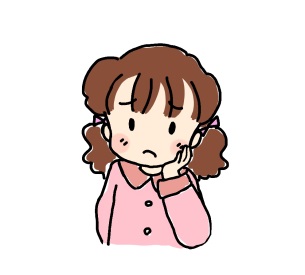 実際に体験してみよう！　本に興味のあるみんなにオススメ！　全て受講した人には「国見町子ども司書認定証」を交付！　指導いただく先生：先生（子どもの本を広める会会長）、佐藤先生（藤田総合病院司書）ほか※日時や内容は変更となる場合があります。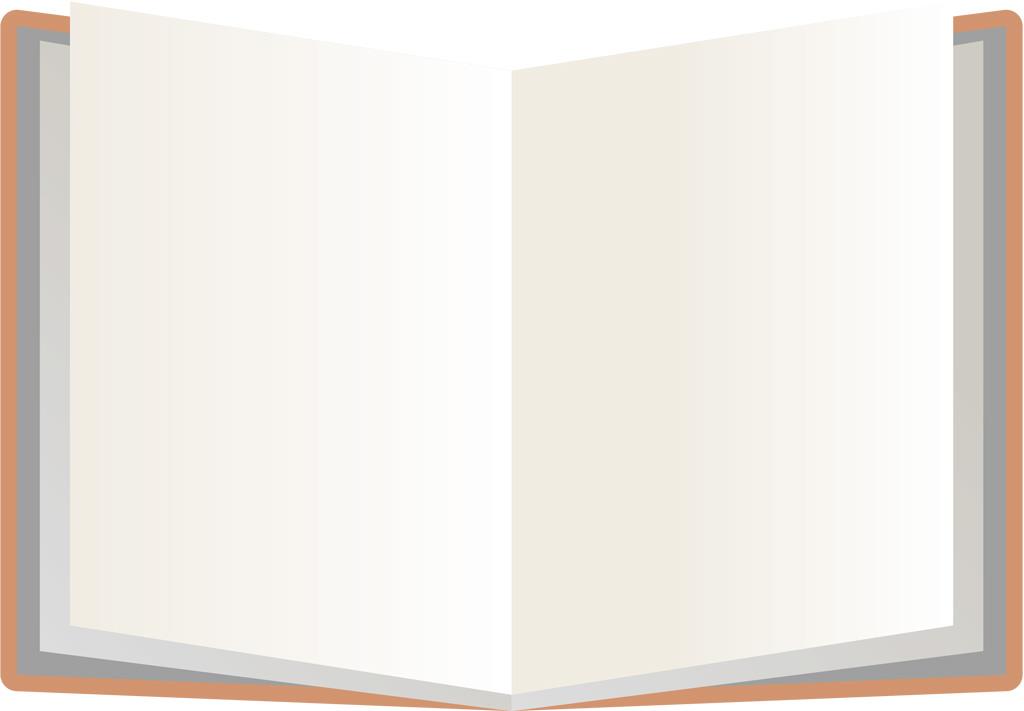 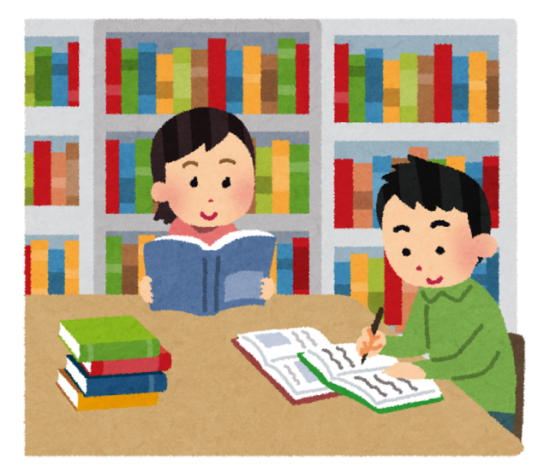 ◆場　　　所　観月台文化センター◆対　　　象　国見小学校４～６年生　１５名程度◆参　加　費　無料◆申　込　み　１１月２日（月）まで、下記にお申し込みください。◆問い合わせ　国見町公民館（観月台文化センター）ＴＥＬ：５８５-２６７６回月日内容場所１１１月1４日（土）9：00～11：30開講式よみきかせ①「おはなし会を聞こう」本に親しもう「選書会に参加しよう」観月台文化センター第１和室２１２月２５日（金）9：30～11：30講話・施設案内・仕事体験「司書ってどんな仕事をするの？」観月台文化センター第１会議室・図書室3１月９日（土）9：30～11：30ＰＯＰづくり「好きな本を紹介しよう」観月台文化センター第１会議室・図書室41月２３日（土）9：30～11：30よみきかせ②「よみきかせの仕方を覚えよう」ポスターづくり「おはなし会のお知らせを作ろう」観月台文化センター第１会議室・図書室５２月２０日（土）9：30～11：30よみきかせ③・閉講式「おはなし会で実際に発表してみよう」ももたん広場森江野町民センター